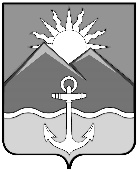 АДМИНИСТРАЦИЯХАСАНСКОГО МУНИЦИПАЛЬНОГО ОКРУГАПОСТАНОВЛЕНИЕпгт Славянка_16.04.2024 г. _____			   					___№720-па_________О внесении изменений в Административный регламент исполнения муниципальной услуги «Прием заявлений и постановка на учет детей в целях зачисления в муниципальные образовательные организации, реализующие основные общеобразовательные программы дошкольного образования»В соответствии с Федеральным законом от 29 декабря 2012 года № 273-ФЗ «Об образовании в Российской Федерации», Федеральным законом от 06 октября 2003 года              № 131-ФЗ «Об общих принципах организации местного самоуправления в Российской Федерации», п. 6 ч. 14 ст. 3 Федерального закона от 30 декабря 2012 года № 283-ФЗ                      «О социальных гарантиях сотрудникам некоторых федеральных органов исполнительной власти», ст. 46 Федерального закона от 21 июля 1997 года № 114-ФЗ «О службе в таможенных органах Российской Федерации», руководствуясь Уставом Хасанского муниципального района, администрация Хасанского муниципального округаПОСТАНОВЛЯЕТ:	1. Внести в Административный регламент исполнения муниципальной услуги «Прием заявлений и постановка на учет детей в целях зачисления в муниципальные образовательные организации, реализующие основные общеобразовательные программы дошкольного образования», утвержденный постановлением администрации Хасанского муниципального района от 27 апреля 2018 года № 509-па (далее – «Регламент»), следующие изменения:1.1. Пункт 2.1.2. Регламента дополнить подпунктом «т» следующего содержания:«т) детей сотрудников таможенных органов».1.2. Приложение № 2 Регламента дополнить пунктами следующего содержания:«36) Федеральный закон от 30 декабря 2012 года № 283-ФЗ «О социальных гарантиях сотрудникам некоторых федеральных органов исполнительной власти»;37) Федерального закона от 21 июля 1997 года № 114-ФЗ «О службе в таможенных органах Российской Федерации».».2. Опубликовать настоящее постановление в Бюллетене муниципальных правовых актов Хасанского муниципального района и разместить на официальном сайте администрации Хасанского муниципального округа в информационно-телекоммуникационной сети «Интернет».3. Контроль за исполнением настоящего постановления возложить на заместителя главы администрации Хасанского муниципального района И.В. Старцеву.Глава Хасанского муниципального округа                                                                                              И.В. Степанов